Additional File 1Supplementary Table 1. Analysis of sustained CID events by previous treatment with a LABA and / or LAMA (ITT population)*p<0.05, ***p<0.001 
The risk of a sustained CID event was analyzed using a Cox-Proportional Hazard model including study, treatment group, and smoking status as covariates
AB, aclidinium bromide; CID, clinically important deterioration; FF, formoterol fumarate; HR, hazard ratio; LABA, long-acting β2-agonist; LAMA, long-acting muscarinic antagonistSupplementary Table 2. Analysis of sustained CID events by COPD severity at baseline (ITT population)*p<0.05, ***p<0.001 
aPatients with ≥50% predicted post-bronchodilator FEV1; bPatients with <50%predicted post-bronchodilator FEV1
The risk of a sustained CID event was analyzed using a Cox-Proportional Hazard model including study, treatment group, and smoking status as covariates
AB, aclidinium bromide; CID, clinically important deterioration; COPD, chronic obstructive pulmonary disease; FF, formoterol fumarate; HR, hazard ratio; ITT populationSupplementary Table 3. Sensitivity analysis of the risk of first CID events for common visits over 24 weeks (ITT population)*p<0.05, **p<0.01, ***p<0.001aWeeks 4, 12, and 24The risk of a first CID event was analyzed using a Cox-Proportional Hazard model including study, treatment group, and smoking status as covariatesAB, aclidinium bromide; CID, clinically important deterioration; FF, formoterol fumarate; HR, hazard ratio; ITT, intent-to-treatSupplementary Table 4. Sensitivity analysis of the risk of sustained CID events for common visits over 24 weeks (ITT population)**p<0.01, ***p<0.001aWeeks 4, 12, and 24The risk of a sustained CID event was analyzed using a Cox-Proportional Hazard model including study, treatment group, and smoking status as covariatesAB, aclidinium bromide; CID, clinically important deterioration; FF, formoterol fumarate; HR, hazard ratio; ITT, intent-to-treatSupplementary Table 5. Characterization of patients according to CID endpoints achieved (ITT population)aDeterioration in any CID component of trough FEV1, TDI focal score, SGRQ total score, or exacerbationbAny two CIDs of trough FEV1 + TDI focal score, trough FEV1 + SGRQ total score, trough FEV1 + exacerbation, TDI focal score + SGRQ total score, TDI focal score + exacerbation, or SGRQ total score + exacerbationcAny three CIDs of trough FEV1 + TDI focal score + SGRQ total score, FEV1 + TDI focal score + exacerbation, trough FEV1 + SGRQ total score + exacerbation, TDI focal score + SGRQ total score + exacerbationdAll four exacerbations, trough FEV1 + TDI focal score + SGRQ total score + exacerbationAB, aclidinium bromide; CID, clinically important deterioration; FEV1, forced expiratory volume in 1 second; FF formoterol fumarate; ITT, intent-to-treat; SGRQ, St George’s Respiratory Questionnaire; TDI, Transition Dyspnea IndexSupplementary Table 6. List of ethics committeesSupplementary Figure legendSupplementary Figure 1. Analysis of the risk of CID events over 24 weeks, stratified by a) ICS use, b) previous treatment, c) symptoms defined by E-RS, and d) symptoms defined by BDI (ITT population)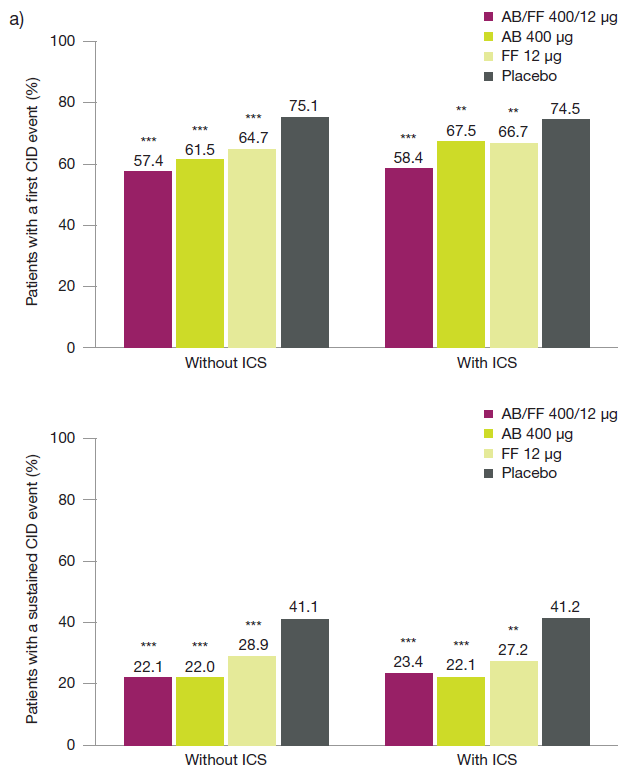 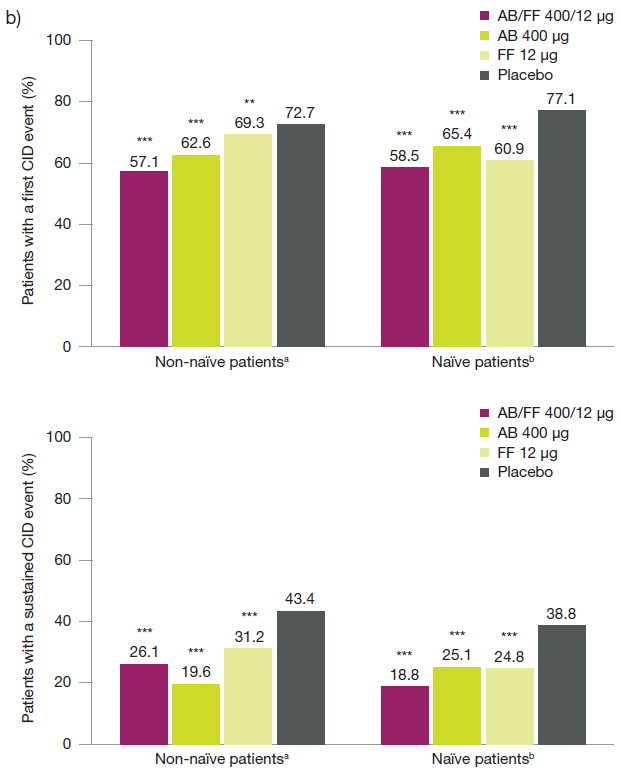 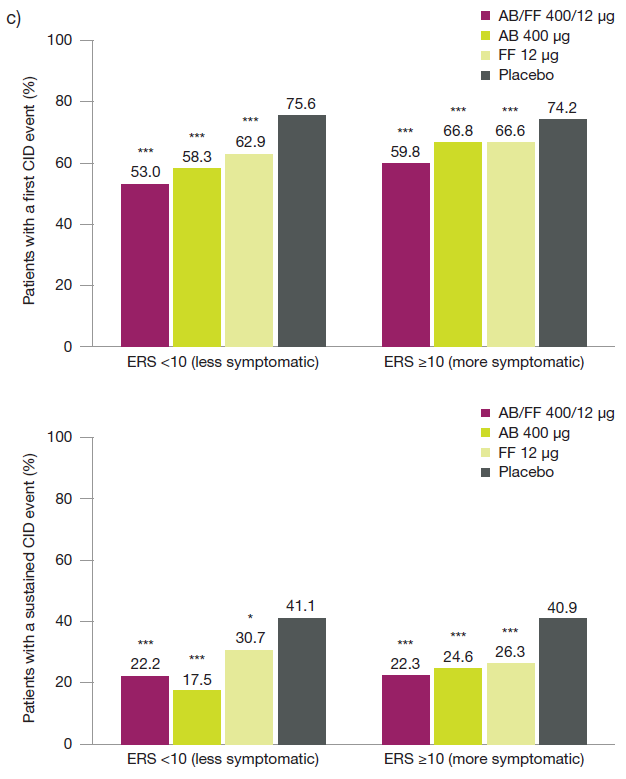 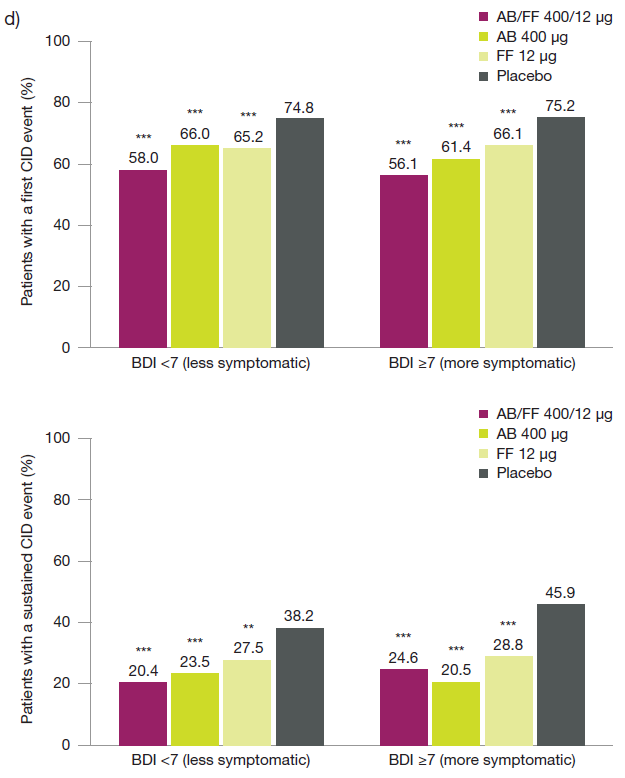 *p<0.05, **p<0.01, ***p<0.001 HR vs placeboaDefined as patients previously treated with LABAs and/or LAMAs, LABA/ICS combinations, or LABA/LAMA/ICS combinations or xanthinesbDefined as patients who were not previously treated with SABAs and/or SAMAs or with other medications (ICS, leukotriene antagonists, systemic corticosteroids, oxygen or influenza vaccine) not in accordance with GOLD guidelines [1].Risk of first or sustained CID events and each individual component were analyzed using a Cox-Proportional Hazard model including study, treatment group, and smoking status as covariatesAB, aclidinium bromide; BDI, baseline dyspnea index; CID, clinically important deterioration; E-RS, Evaluating Respiratory Symptoms; FF, formoterol fumarate; GOLD, Global initiative for chronic Obstructive Lung Disease; HR, hazard ratio; ICS, inhaled corticosteroid; ITT, intent-to-treat; LABA, long-acting β2-agonist; LAMA, long-acting muscarinic antagonist; SABA, short-acting β2-agonist; SAMA, short-acting muscarinic antagonistReferences1.   	Global Initiative for Chronic Obstructive Lung Disease. Global strategy for the diagnosis, management, and prevention of chronic obstructive pulmonary disease 2017. [http://goldcopd.org/gold-2017-global-strategy-diagnosis-management-prevention-copd/]. Accessed 1 Mar 2017.Prior LABA or LAMAAB/FF 
400/12 µgAB 
400 µgFF 
12 µgPlaceboYes, n355371362254HR vs placebo0.55***0.48***0.74*-HR vs AB 400 µg1.16---HR vs FF 12 µg0.75*0.65***--No, n365349353271HR vs placebo0.48***0.61***0.58***-HR vs AB 400 µg0.78---HR vs FF 12 µg0.821.05--COPD at baselineAB/FF 
400/12 µgAB 
400 µgFF 
12 µgPlaceboModeratea, n418411436293HR vs placebo0.57***0.50***0.61***-HR vs AB 400 µg1.13---HR vs FF 12 µg0.940.83--Severeb, n301306278231HR vs placebo0.44***0.60***0.77*-HR vs AB 400 µg0.74*---HR vs FF 12 µg0.58***0.78--AB/FF
400/12 µg
(n = 720)AB
400 µg
(n = 720)FF
12 µg
(n = 715)Placebo
(n = 525)Percentage of patients with 
≥1 CID during the studya54.660.461.770.3HR vs placebo0.61***0.71***0.74***-HR vs AB 400 µg 0.85*---HR vs FF 12 µg0.82**0.97--AB/FF
400/12 µg
(n = 720)AB
400 µg
(n = 720)FF
12 µg
(n = 715)Placebo
(n = 525)Percentage of patients with 
≥1 sustained CID during the studya19.722.527.137.5HR vs placebo0.47***0.54***0.66***-HR vs AB 400 µg 0.86---HR vs FF 12 µg0.71**0.82--Number of CIDs, n (%)AB/FF
400/12 µg
(n = 462)AB
400 µg
(n = 511)FF
12 µg
(n = 519)Placebo

(n = 444)Total

(n = 1936)1a258 (55.8)281 (55.0)234 (45.1)170 (38.3)943 (48.7)2b138 (29.9)152 (29.7)202 (38.9)173 (39.0)665 (34.3)3c60 (13.0)67 (13.1)74 (14.3)87 (19.6)288 (14.9)4d6 (1.3)11 (2.2)9 (1.7)14 (3.2)40 (2.1)Ethikkommission der Medizinischen, Universität Graz, Auenbruggerplatz 2, Graz, 8036, AustriaEthisch Comité UZA, Wilrijkstraat 10, Edegem, 2650, BelgiumEthics Committee for Multicenter Trials (ECMT), 5, ‘Sveta Nedelya’, Square 1000 Sofia, BulgariaAgency for Medicinal Product and Medical Devices of Croatia, Central Ethics Committee, Ksaverska cesta 4 Zagreb, 10000, CroatiaMulticentricka eticka komise Fakultni nemocnice u sv. Anny v Brne, Vystavni 17/19, Brno, 656 19, Czech RepublicDe Videnskabsetiske Komitéer for Region Hovedstaden, Kongens Vænge 2, 3400, Hillerød, DenmarkKeski-Suomen sairaanhoitopiiri, Eettinen toimikunta, Sairaanhoitopiirin toimisto Rak. 6/2, Keskussairaalantie 19, 40620 Jyväskylä, FinlandComité de Protection des Personnes Sud Ouest et Outre Mer III, Place Amélie Raba-Léon, Groupe Hospitalier Pellegrin – Service de Pharmacologie Clinique, Bât 1 A, Bordeaux Cedex, 33076, FranceLandesärztekammer Rheinland-Pfalz, Place Amélie Raba-Léon, Groupe Hospitalier Pellegrin – Service de Pharmacologie Clinique, Bât 1 A, Bordeaux cedex, 33076, GermanyEgészségügyi Tudományos Tanács Klinikai Farmakológiai Etikai Bizottsága, Arany J. u. 6–8, Budapest, H-1051, HungaryComitato Etico Locale per la Sperim. Clin. dei Medicinali dell'Az. Osp.ra Univ.ria Senese di Siena, c/o Farmacia AOUS Viale Bracci, Siena, 53100, ItalyMETC Catharina Ziekenhuis, Michelangelolaan 2, Eindhoven, 5623 EJ, NetherlandsKomisja Bioetyczna przy Instytucie Gruzlicy I Chorob Pluc, ul. Plocka 26, Warszawa, 01–138, PolandComisia Nationala de Etica, Str. Aviator Sanatescu Nr. 48, Bucuresti, Sector 1, 011478, RomaniaEthical Council at the MoH of RF, 3 Rakhmanovsky Pereulok, Moscow, 127994, RussiaFakultná nemocnica s poliklinikou F.D. Roosevelta, Nám. L. Svobodu 1, 975 17 Banská Bystrica, SlovakiaCEIC Hospital Universitario Puerta de Hierro Majadahonda, Planta 1ª, Pasillo unidades, administrativas de servicios, c/ Manuel de Falla, 1, Majadahonda, 28222, SpainRegionala Etikprövningsnämnden I Lund, Box 133, Östra Vallgatan 14/Östervångsvägen 1, Lund, 22100, SwedenCentral Ethics Commission of the Ministry of Health of Ukraine, 5, Narodnogo Opolchennya St., Kyiv, 03680, UkraineNRES Committee North, West-Greater Liverpool, Central, 3rd Floor, Barlow House, 4 Minshull Street, Manchester, M1 3DZ, United Kingdom